The public is requested to fill out a "Speaker Card" to address the Board on any item of the agenda prior to the Board taking action on an item.  Comments from the public on Agenda items will be heard only when the respective item is being considered. Comments from the public on other matters not appearing on the Agenda that is within the Board's subject matter jurisdiction will be heard during the Public Comment period.  Public comment is limited to 2 minutes per speaker, unless waived by the presiding officer of the Board.   As a covered entity under Title II of the Americans with Disabilities Act, the City of  does not discriminate on the basis of disability and upon request, will provide reasonable accommodation to ensure equal access to its programs, services, and activities.  Sign language interpreters, assistive listening devices, or other auxiliary aids and/or services may be provided upon request.                                            AGENDA       Call to Order                                                     President  Jill Banks Barad Pledge of AllegianceRoll callMinutes of SONC Board meeting of  January 14, 2013Introduction of elected officials, staff, LAPD Senior Lead Officers. Public Comment: Comments by the public on non-agenda items within SONC’s jurisdiction a.Greg Bartz, LADWP, Water System City Trunk Line South construction between Ventura and Mulholland  Drive on Coldwater Canyon.      7.   President’s Report    8.  Treasurer’s Report/Finance Committee—Howard Katchen Mayor’s Budget Survey—Carolyn Casavan and Lisa Sambola, alternate budget advocate, regarding budget survey            9.   Committee Reports/Updates                 a. Land Use Committee –Ron Ziff ,Chair                     1) IVT project to be heard on February 19 by Planning Commission—status/details                    2) LUC approved condo and single family home project 14615 Magnolia  Blvd.                        w/conditions.                   3) Status of Buckley Neighbors’ Fund and current project.               b. Neighborhood Services—Jeff Ebenstein, Chair               c. Government Affairs- Jay Beeber, Chair                            d. Rules and Elections- Arthur Hutchinson, Chair                     1) Second Reading: Action Item from R&E Committee: MOTION to add the                        following language to SONC Bylaws, Article XIV Compliance, Section 2: Ethics                        Training.  Continued failure to complete the required Ethics Training, may result                         in removal from the SONC Board.    e. Green Committee—Carolyn Casavan, Chair          1) Action item: Motion from Green Committee: US Army  Corps of Engineers provide adequate notice to Neighborhood Councils in the Sepulveda Basin, (Encino,Lake Balboa, SONC) at least 60 days prior to any proposed actions and projects in the  Sepulveda Basin whether or not an Environmental Impact is anticipated.          2) Action item: Motion from  Green Committee: Army Corps of Engineers provide restoration of 48 acre wildlife area mitigation for habitat removed and compensation to the City and County for money expended for improvement in wildlife area that was destroyed.          3) Update: Sherman Oaks Beautification Committee    f. Arts Committee—Matt Plotkin, Chair    10.   Announcements from the Board on subject matters within SONC’s jurisdiction                   a. VANC Candidates’ Forum for Mayoral and City Controller Candidates,                         Saturday, February 23 at L.A. Valley College, 9 a.m. -12:30 p.m.                b. VANC 10th Anniversary Mixer, March 14, CBS Studios   11.   Adjournment OAKS NEIGHBORHOOD COUNCIL Oaks, CA 91413(818) 503-2399www.shermanoaksnc.orgOR CONTACTDepartment of Neighborhood Empowerment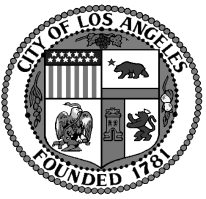 Sherman Oaks Neighborhood Council BOARD MEETING AGENDAMonday February 11, 2013  6:30 p.m.Sherman Oaks Elementary School Auditorium(Auditorium is on Dickens St, one block south of Ventura, just east of Kester) OAKS NEIGHBORHOOD COUNCIL Oaks, CA 91413(818) 503-2399www.shermanoaksnc.orgOR CONTACTDepartment of Neighborhood Empowerment